Trường Tiểu học Y JUT                                           KIỂM TRA CUỐI HỌC KÌ II     Lớp:  2….                                                                   NĂM HỌC: 2021 – 2022     Họ và tên: ……………………………………..          Môn: Toán  - Lớp: 2                                                                    		                                                                          (Thời gian làm bài 40 phút)Câu 1. Khoanh vào chữ cái đặt trước câu trả lời đúng          Thương của phép chia có số bị chia bằng 30 và số chia bằng 5 là : A. 4                              B. 5                           C. 6                               D. 7 Câu 2. Nối mỗi số với cách đọc của số đó: 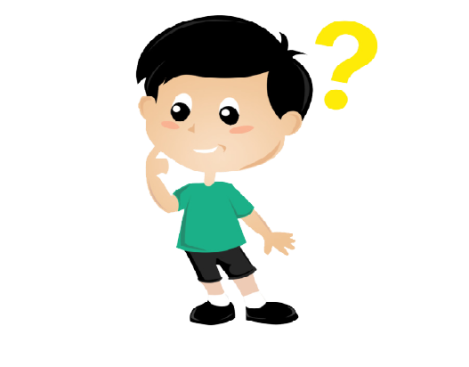  Câu 3. Điền số thích hợp vào chỗ trống? 1 000 m = ….. km 	       8 m =…..  dm             9 m = …..   cm	  600 cm =……. mCâu 4.  Đặt tính rồi tính Câu 5. Điền dấu (>, <, =) thích hợp vào chỗ chấm:     12 : 2 …… 5 × 3                                         5 × 2 ……. 2 × 5     45 : 5 …… 18 : 2                                      7 × 2…… 35 : 5Câu 6. Khoanh vào chữ cái đặt trước câu trả lời đúng Hôm nay là thứ Tư ngày 15 tháng 3. Thứ Tư tuần sau là ngày nào?A. Ngày 21 tháng 3                                 B. Ngày 22 tháng 3    C. Ngày 24 tháng 3                                  D. Ngày 25 tháng Câu 7: Trong hộp có 2 quả bóng xanh và 1 quả bóng đỏ. Nam nhắm mắt và lấy ra 2 quả bóng ở trong hộp. Hỏi khả năng cả 2 quả bóng Nam lấy ra đều là bóng màu xanh là có thể, không thể hay chắc chắn xảy ra?     Khoanh vào chữ cái đặt trước câu trả lời đúngA. Không thể                        B. Có thể                                C. Chắc chắn                                                       Câu 8. Chia 35 kg gạo vào các túi, mỗi túi cân nặng 5kg. Hỏi được tất cả bao nhiêu túi như vậy?                                                          Bài giải:Câu 9. Trong hình bên có:            .......   hình tam giác Khoanh vào chữ cái đặt trước câu trả lời đúng    3 hình                    B. 4 hình                     C. 5 hình                      D. 6 hìnhCâu 10.  Tính:                                                              5 x          = 19 + 6ĐỀ KIỂM TRA CUỐI HỌC KÌ II NĂM HỌC: 2021 – 2022MÔN: TOÁN – LỚP 2    Câu 1. Khoanh vào chữ cái đặt trước câu trả lời đúng (M1- 1điểm)         Thương của phép chia có số bị chia bằng 30 và số chia bằng 5 là : A. 4                             B. 5                            C. 6                               D. 7 Câu 2. Nối mỗi số với cách đọc của số đó: (M1- 1điểm)Câu 3. Điền số thích hợp vào chỗ trống? (M1- 1điểm)1 000 m = ….. km 	       8 m =…..  dm             9 m = …..   cm	  600 cm =……. mCâu 4.  Đặt tính rồi tính (M1- 1điểm)Câu 5. Điền dấu (>, <, =) thích hợp vào chỗ chấm: (M2- 1điểm)    12 : 2 …… 5 × 3                                         5 × 2 ……. 2 × 5     45 : 5 …… 18 : 2                                      7 × 2…… 35 : 5Câu 6. Khoanh vào chữ cái đặt trước câu trả lời đúng(M2- 1điểm) Hôm nay là thứ Tư ngày 15 tháng 3. Thứ Tư tuần sau là ngày nào?A. Ngày 21 tháng 3                                 B. Ngày 22 tháng 3    C. Ngày 24 tháng 3                                  D. Ngày 25 tháng Câu 7: (M2- 1điểm) Trong hộp có 2 quả bóng xanh và 1 quả bóng đỏ. Nam nhắm mắt và lấy ra 2 quả bóng ở trong hộp. Hỏi khả năng cả 2 quả bóng Nam lấy ra đều là bóng màu xanh là có thể, không thể hay chắc chắn xảy ra?  Khoanh vào chữ cái đặt trước câu trả lời đúngA. Không thể                                 B. Có thể                          C. Chắc chắn                                                   Câu 8 (M2- 1điểm). Chia 35 kg gạo vào các túi, mỗi túi cân nặng 5 kg. Hỏi được tất cả bao nhiêu túi như vậy?                                                   Câu 9. (M3- 1điểm) Trong hình bên có:                    .......   hình tam giácKhoanh vào chữ cái đặt trước câu trả lời đúngA    3 hình                    B. 4 hình                     C. 5 hình                      D. 6 hìnhCâu 10. (M3- 1điểm) Tính:                                                                       5   x            = 19 + 6 ĐiểmNhận xét của giáo viên535 + 245              381 + 546       569 - 285880 - 54               TRƯỜNG TH Y JUT TỔ KHỐI 2                      CỘNG HÒA XÃ HỘI CHỦ NGHĨA VIỆT NAM              Độc lập – Tự do- Hạnh phúc535 + 245       381+ 546                      569 - 285                       880 - 54                                                                   Cư Bao, ngày 12  tháng 5 năm 2022                  Duyệt BGH                                                                  Khối trưởng                                    	                       Đinh Thị Mai HuềHƯỚNG DẪN CHẤM TOÁN LỚP 2 CUỐI HỌC KÌ IINăm học: 2021 – 2022Mỗi câu trả lời đúng 1 điểmCâu 2(M1- 1đ): Nối mỗi số với cách đọc của số đó đúng được 0,25 điểmCâu 3. Điền số thích hợp vào chỗ trống? (Mỗi số đúng 0,25 điểm)1 000 m =  1 km 	       8 m = 80 dm             9 m = 900 cm	  600 cm = 6 mCâu 4. Mỗi phép tính đặt tính và tính đúng được 0,25 điểm.Câu 5. Điền dấu (>, <, =) thích hợp vào chỗ chấm:(Mỗi dấu đúng 0,25điểm)     12 : 2   <     5 × 3                                         5 × 2     =     2 × 5     45 : 5   =   18 : 2                                         7 × 2     >     35 : 5Câu 8.  (1 điểm)                              Bài giảiCó tất cả số túi là: (0,25 điểm)35 : 5 = 7 ( túi) (0,5 điểm)Đáp số: 7 túi (0,25 điểm) Câu 10 .(1 điểm)                 5   x             = 19 + 6                 5   x            = 25                                    =  25 : 5                                      =     5                    Cư Bao, ngày 12  tháng 5 năm 2022                  Duyệt BGH                                                                  Khối trưởng                                    	                          Đinh Thị Mai HuềMA TRẬN DỀ KIỂM TRA TOÁN CUỐI HỌC KÌ II- LỚP 2                                                                   Cư Bao, ngày 12  tháng 5 năm 2022                  Duyệt BGH                                                                  Khối trưởng                                    	                        Đinh Thị Mai Huề